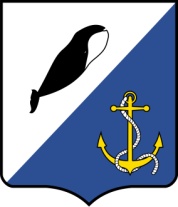 АДМИНИСТРАЦИЯПРОВИДЕНСКОГО ГОРОДСКОГО ОКРУГАПОСТАНОВЛЕНИЕВ соответствии с Федеральными законами Российской Федерации от 06.03.2006 № 35-ФЗ «О противодействии терроризму», от 25.07.2002 № 114-ФЗ «О противодействии экстремисткой деятельности», от 06.10.2003 г. № 131-ФЗ «Об общих принципах организации местного самоуправления в Российской Федерации», а также Указом Президента Российской Федерации от 15.02.2006 № 116  «О мерах по противодействию терроризму», руководствуясь Уставом Провиденского городского округа, администрация Провиденского городского округаПОСТАНОВЛЯЕТ:1. Утвердить муниципальную программу «Противодействие терроризму и экстремизму в Провиденском городском округе на 2021-2025 годы» согласно приложению.2. Включить муниципальную программу «Противодействие терроризму и экстремизму в Провиденском городском округе на 2021-2025 годы» в Перечень муниципальных программ Провиденского городского округа для реализации в 2021 году, утвержденный распоряжением главы  администрации Провиденского городского округа от 20 октября 2020года №301 «Об утверждении Перечня муниципальных программ Провиденского городского округа на  2021 год».3. Обнародовать настоящее постановление на официальном сайте Провиденского городского округа.4. Настоящее постановление вступает в силу 01 января 2021 года.5. Контроль за исполнением настоящего постановления оставляю за собой.МУНИЦИПАЛЬНАЯ ПРОГРАММА«Противодействие терроризму и экстремизму в Провиденском городском округе на 2021-2025 годы»ПАСПОРТМУНИЦИПАЛЬНОЙ ПРОГРАММЫ«Противодействие терроризму и экстремизму в Провиденском городском округе на 2021-2025 годы»1. Характеристика текущего состояния в области противодействия терроризму и экстремизму в Провиденском городском округе на В соответствии с, Федеральными законами от 06.03.2006 № 35-ФЗ «О противодействии терроризму», от 25.07.2002 № 114-ФЗ «О противодействии экстремистской деятельности», указом Президента Российской Федерации от 15.02.2006 № 116  «О мерах по противодействию терроризму», с учётом анализа реализации муниципальной программы «Противодействие терроризму и профилактика экстремизма на территории Провиденского муниципального района на 2016-2020 годы», с участием  заинтересованных структурных подразделений администрации, представителями федеральных органов исполнительной власти, общественных организаций, проводится работа по недопущению экстремистских проявлений среди населения, а также противодействию терроризму и экстремизму. Однако ситуация в сфере борьбы с терроризмом и экстремизмом в Российской Федерации остается напряженной. В условиях, когда наметилась тенденция к стабилизации обстановки в регионах Северного Кавказа, и в частности на территории Чечни, где террористы практически лишены возможности осуществлять подрывные действия силами крупных вооруженных формирований, их деятельность организуется по принципу нанесения точечных ударов по жизненно важным объектам и местам со значительным скоплением людей на всей территории России. Представители террористических организаций, сформированных и финансируемых как на территории России, так и за ее пределами, не оставляют попыток планирования и совершения террористических актов.Реализация муниципальной программы «Противодействие терроризму и профилактика экстремизма на территории Провиденского муниципального района на 2016-2020 годы» позволила: не допустить совершения террористических акций и экстремистских проявлений; создать систему профилактических мер антитеррористической и антиэкстремистской направленности;  укрепить техническую защищенность критически важных объектов, жизнеобеспечения и объектов с массовым пребыванием людей; повысить уровень подготовки сил, привлекаемых к нейтрализации  террористических актов и населения по действиям при угрозе и их совершении. Вместе с тем, наличие на территории городского округа критически важных объектов (аэропорт и производственно-перегрузочный комплекс), через которые проходит значительный поток транспорта, грузов и пассажиров, обуславливают потенциальную опасность перемещения террористических группировок и их отдельных членов, транзита оружия, боеприпасов и взрывчатых веществ. Кроме того, на территории городского округа находятся объекты автомобильного транспорта, жизнеобеспечения, массового пребывания людей, которые могут быть избраны террористами в качестве объектов проведения террористических актов.Криминальную напряженность усиливают незаконная миграция. Анализ миграционной обстановки показывает, что интенсивность миграционных потоков из южных районов страны имеет устойчивую тенденцию к увеличению. Имеют место случаи нарушения миграционного законодательства.Правоохранительными органами в 2016-2020 годах проделана серьезная работа по борьбе с террористической угрозой, накоплен достаточный опыт работы в новых социально-экономических условиях. Однако техническая оснащенность в населенных пунктах городского округа находится на низком уровне. Несовершенство имеющихся  систем оповещения и информирования населения, а также средств современной связи не снижает возможности экстренного информирования всего населения о возможных чрезвычайных происшествиях, в том числе связанных с террористическими актами..Возможности реализации системы мер целевого противодействия терроризму и экстремизму, установление контроля над развитием криминальных процессов в городском округе предлагаются в представленной Программе. Программа носит межведомственный характер, поскольку проблема борьбы с терроризмом и проявлениями экстремизма затрагивает сферу деятельности многих представителей федеральных органов исполнительной власти и органов местного самоуправления.Программа рассчитана на пять лет в связи с постоянными динамическими переменами в рассматриваемой сфере и необходимостью совершенствования форм и методов борьбы с терроризмом и экстремизмом.Реализация настоящей муниципальной программы позволит повысить подразделений добровольной пожарной охраны Провиденского городского округа к ликвидации пожаров и их последствий.2. Основные цели и задачи муниципальной программыОсновными целями программы являются:1. Реализация государственной политики в области борьбы с терроризмом и экстремизмом в Российской Федерации, направленной на выявление и устранение причин и условий, способствующих осуществлению террористической и экстремисткой деятельности.2. Создание эффективной системы государственного управления в кризисных ситуациях.Для достижения указанных целей необходимо решить следующие основные задачи:1. Усиление мер по защите населения, объектов социальной сферы и жизнедеятельности, расположенных на территории городского округа, своевременное предупреждение, выявление и пресечение террористической и экстремистской деятельности.2. Совершенствование системы профилактических мер антитеррористической и антиэкстремистской направленности, а также предупреждение террористических и экстремистских проявлений.3. Повышение ответственности представителей исполнительных органов государственной власти и органов местного самоуправления за организацию и результаты борьбы с терроризмом и экстремизмом, более полное использование местного потенциала, ресурсов и возможностей.4. Совершенствование систем информирования и оповещения населения, технической защиты критически важных объектов и мест массового пребывания людей, которые могут быть избраны террористами в качестве потенциальных целей преступных посягательств.5. Проведение воспитательной, пропагандистской работы с населением, направленной на предупреждение террористической и экстремистской деятельности, повышение бдительности.6. Систематическое обучение населения городского округа, в том числе неработающего, по вопросам ГО, ЧС, противодействия терроризму и экстремизму.3. Сроки и этапы реализации муниципальной программы Муниципальная программа рассчитана на пять лет (2021-2025 годы) без разбития на этапы.4. Ресурсное обеспечение муниципальной программыОбщий объем финансирования – 2200,0 тыс. рублей. 2021 – 350,0 тыс. рублей;2022 – 400,0 тыс. рублей;2023 – 450,0 тыс. рублей;2024 – 500,0 тыс. рублей;2025 – 500,0 тыс. рублей.Программа финансируется за счёт средств бюджета Провиденского городского округа.5. Механизм реализации ПрограммыАдминистрация Провиденского городского округа как муниципальный заказчик Программы обеспечивает организацию выполнения мероприятий программы в соответствии с Порядком разработки и реализации муниципальных программ в Провиденском городском округе. Соисполнители муниципальной программы организуют выполнение мероприятий муниципальной программы.Управление финансов, экономики и имущественных отношений Администрации Провиденского городского округа обеспечивает своевременное финансирование Программы в соответствии со сводной бюджетной росписью бюджета Провиденского городского округа, лимитами бюджетных обязательств, объемом финансирования Программы на соответствующий год и процедурами по исполнению расходной части бюджета Провиденского городского округа.Отдел муниципальных закупок Администрации Провиденского городского округа осуществляет заключение на конкурсной основе контрактов (договоров) на закупку и поставку продукции с организациями в соответствии с действующим законодательством Российской Федерации и нормативными актами Чукотского автономного округа.Отдел военно-мобилизационной работы, гражданской обороны и чрезвычайных ситуаций Администрации Провиденского городского округа в установленные сроки информирует Управление финансов, экономики и имущественных отношений Администрации Провиденского городского округа о ходе реализации Программы.6. Перечень целевых индикаторов (показателей) Программы1. Количество проверок объектов образования, здравоохранения, культуры, спорта, жизнеобеспечения населения с целью выявления и устранения недостатков в системе антитеррористической защиты – не менее 80 % от общего числа объектов ежегодно.2. Количество публикаций на официальном сайте Провиденского городского округа по профилактике экстремизма, терроризма, пожарной безопасности – не менее 4 ежегодно.3. Количество семинаров с руководителями организаций по вопросам антитеррористической защищенности – не менее 1 ежегодно.4. Обеспечение населенных пунктов городского округа современными системами информирования и оповещения:по состоянию на 31 декабря 2021 года – не менее   20%;по состоянию на 31 декабря 2022 года – не менее   40%;по состоянию на 31 декабря 2023 года – не менее   60%; по состоянию на 31 декабря 2024 года – не менее   80%;по состоянию на 31 декабря 2025 года – не менее   100%.5. Обеспечение муниципальных организаций техническим средствами в целях повышения их антитеррористической защищенности:по состоянию на 31 декабря 2021 года – не менее   10%;по состоянию на 31 декабря 2022 года – не менее   20%;по состоянию на 31 декабря 2023 года – не менее   30%; по состоянию на 31 декабря 2024 года – не менее   40%;по состоянию на 31 декабря 2025 года – не менее   50%.6. Организация обучения населения Провиденского городского округа по вопросам ГО, ЧС и противодействия терроризму – не менее 12 занятий ежегодно.7. Обеспечение нештатных формирований гражданской обороны материально-техническими средствами:по состоянию на 31 декабря 2021 года – не менее   10%;по состоянию на 31 декабря 2022 года – не менее   20%;по состоянию на 31 декабря 2023 года – не менее   30%; по состоянию на 31 декабря 2024 года – не менее   40%;по состоянию на 31 декабря 2025 года – не менее   50%.7. Организация управления и контроль за ходом реализации ПрограммыТекущее управление и контроль за реализацией муниципальной программы осуществляет ответственный исполнитель.В соответствии с Порядком разработки, реализации и оценки эффективности муниципальных программ Провиденского городского округа, утверждённым постановлением Администрации Провиденского городского округа от 09.07.2018 г. №212 ответственный исполнитель предоставляет в Управление финансов, экономики и имущественных отношений администрации Провиденского городского округа по итогам отчетного финансового года в срок до 10 марта года, следующего за отчетным:1) годовой отчет ходе реализации муниципальной программы (в разрезе каждой подпрограммы, основного мероприятия, мероприятия, ВЦП и мероприятий ВЦП) по форме согласно приложению 5;2) сведения о достижении значений целевых индикаторов (показателей) муниципальной программы за отчетный финансовый год по форме согласно приложению 6;3) аналитическую записку о ходе реализации муниципальной программы, включающая, в том числе описание конкретных результатов реализации муниципальной программы, достигнутых за отчетный период, информацию о нереализованных или реализованных не в полной мере мероприятиях подпрограмм и ВЦП с указанием причин.Перечень и сведения о целевых индикаторах и показателях муниципальной программы «Противодействие терроризму и экстремизму в Провиденском городском округе на 2021-2025 годы»Ресурсное обеспечение муниципальной программы «Противодействие терроризму и экстремизму в Провиденском городском округе на 2021-2025 годы»от 23 декабря 2020  г.№ 388пгт. ПровиденияОб утверждении муниципальной программы «Противодействие терроризму и экстремизму в Провиденском городском округе на 2021-2025 годы»Глава администрацииС.А. ШестопаловПодготовил:А.А. РоманенкоСогласовано:Т.Г. ВеденьеваЕ.А. КрасиковаРазослано: дело; отдел ВМР ГО и ЧС, УФЭиИО.Разослано: дело; отдел ВМР ГО и ЧС, УФЭиИО.Утвержденапостановлением АдминистрацииПровиденского городского округаот «23» декабря 2020 № 388Ответственный исполнитель ПрограммыАдминистрация Провиденского городского округаКоординатор и уполномоченный орган по исполнению ПрограммыОтдел военно-мобилизационной работы, гражданской обороны и чрезвычайных ситуаций Администрации Провиденского городского округаСоисполнители Программы- антитеррористическая комиссия в  Провиденском городском округе;- отделение в пгт. Провидения Управления ФСБ России по Чукотскому автономному округу;- межмуниципальное отделение ВД России «Провиденское»;- управление социальной политики Администрации Провиденского городского округа;- управление финансов, экономики и имущественных отношений Администрации Провиденского городского округа;- филиал «Провиденская районная больница» государственного бюджетного учреждения здравоохранения «Чукотская окружная больница»;- руководители организаций, ведущих свою деятельность на территории Провиденского городского округа.Перечень подпрограммОтсутствуютОсновные мероприятия Программы1. Проведение проверок объектов образования, здравоохранения, культуры, спорта, жизнеобеспечения населения с целью выявления и устранения недостатков в системе антитеррористической защищенности объектов.2. Публикации на официальном сайте Провиденского городского округа по профилактике экстремизма, терроризма, пожарной безопасности.3. Проведение семинаров с руководителями организаций по вопросам антитеррористической защищенности объектов.4. Обеспечение населенных пунктов городского округа современными системами информирования и оповещения .5. Обеспечение муниципальных организаций техническим средствами в целях повышения их антитеррористической защищенности.6. Организация обучения населения Провиденского городского округа по вопросам ГО, ЧС и противодействия терроризму.7. Обеспечение нештатных формирований гражданской обороны материально-техническими средствами.Цели ПрограммыРеализация государственной политики в области борьбы с терроризмом и экстремизмом в Российской Федерации и рекомендаций, направленных на выявление и устранение причин и условий, способствующих осуществлению террористической деятельности, и создание эффективной системы государственного управления в кризисных ситуациях. Задачи Программы1. Усиление мер по защите населения, объектов социальной сферы и жизнедеятельности, расположенных на территории городского округа, своевременное предупреждение, выявление и пресечение террористической и экстремистской деятельности.2. Совершенствование системы профилактических мер антитеррористической и антиэкстремистской направленности, а также предупреждение террористических и экстремистских проявлений.3. Повышение ответственности представителей исполнительных органов государственной власти и органов местного самоуправления за организацию и результаты борьбы с терроризмом и экстремизмом, более полное использование местного потенциала, ресурсов и возможностей.4. Совершенствование систем информирования и оповещения населения, технической защиты критически важных объектов и мест массового скопления людей, которые могут быть избраны террористами в качестве потенциальных целей преступных посягательств.5. Проведение воспитательной, пропагандистской работы с населением, направленной на предупреждение террористической и экстремистской деятельности, повышение бдительности.Целевые индикаторы (показатели) Программы1. Количество проверок объектов образования, здравоохранения, культуры, спорта, жизнеобеспечения населения с целью выявления и устранения недостатков в системе антитеррористической защиты – не менее 80 % от общего числа объектов.2. Количество публикаций на официальном сайте Провиденского городского округа по профилактике экстремизма, терроризма, пожарной безопасности – не менее 4 ежегодно.3. Количество семинаров с руководителями организаций по вопросам антитеррористической защищенности – не менее 1 ежегодно.4. Количество населенных пунктов городского округа, обеспеченных современными системами информирования и оповещения – 100%.5. Количество муниципальных организаций, обеспеченных техническим средствами в целях повышения их антитеррористической защищенности – не менее 50% от общего числа объектов.6. Организация обучения населения Провиденского городского округа по вопросам ГО, ЧС и противодействия терроризму – не менее 12 занятий ежегодно.7. Количество нештатных формирований гражданской обороны, обеспеченных материально-техническими средствами – не менее 50% от общего числа формирований.Сроки и этапы реализации Программы Программа рассчитана на пять лет (2021-2025 годы) без разбития на этапы.Объёмы финансовых ресурсов Программы:Общий объем финансирования – 2200,0 тыс. рублей. 2021 – 350,0 тыс. рублей;2022 – 400,0 тыс. рублей;2023 – 450,0 тыс. рублей;2024 – 500,0 тыс. рублей;2025 – 500,0 тыс. рублей.Программа финансируется за счёт средств бюджета Провиденского городского округа. Ожидаемые результаты реализации Программы:1. Создание условий для безопасного пребывания людей на объектах образования, здравоохранения, культуры, спорта и др. объектов с массовым пребыванием людей.2. Повышение уровня знаний и навыков населения о действиях при возникновении чрезвычайных ситуаций различного характера, опасностей военного времени и при угрозе совершения (совершении) террористических актов.3. Повышение эффективности системы профилактики экстремизма, терроризма, негативного отношения к проявлениям дискриминации, насилия, расизма на национальной и конфессиональной почве.4. Обеспечение антитеррористической защищенности объектов жизнеобеспечения населения.5 Создание материально-технической базы для безопасного функционирования органов местного самоуправления.6. Обеспечение своевременного оповещения и информирования населения о чрезвычайных ситуациях природного, техногенного и социального характера, в том числе с целью предупреждения о возможных терактах и их последствиях.Приложение № 1к муниципальной программе «Противодействие терроризму и экстремизму в Провиденском городском округе на 2021-2025 годы»№ п/пНаименование показателя (индикатора)Единица измеренияЗначения показателейЗначения показателейЗначения показателейЗначения показателейЗначения показателейОтветственный исполнитель№ п/пНаименование показателя (индикатора)Единица измерения20212022202320242025Ответственный исполнитель1234567891Количество проверок объектов образования, здравоохранения, культуры, спорта, жизнеобеспечения населения с целью выявления и устранения недостатков в системе антитеррористической защиты%8080808080Антитеррористическая комиссия в Провиденском городском округе2Количество публикаций на официальном сайте Провиденского городского округа по профилактике экстремизма, терроризма, пожарной безопасностиед.44444Антитеррористическая комиссия в Провиденском городском округе3Количество семинаров с руководителями организаций по вопросам антитеррористической защищенностиед.11111Антитеррористическая комиссия в Провиденском городском округе4Количество населенных пунктов городского округа, обеспеченных современными системами информирования и оповещения%20406080100Администрация Провиденского городского округа5Количество муниципальных организаций, обеспеченных техническим средствами в целях повышения их антитеррористической защищенности%1020304050Администрация Провиденского городского округа6Организация обучения населения Провиденского городского округа по вопросам ГО, ЧС и противодействия терроризмузанятий1212121212Руководители организаций, ведущих свою деятельность на территории Провиденского городского округа7Количество нештатных формирований гражданской обороны, обеспеченных материально-техническими средствами%1020304050Администрация Провиденского городского округаПриложение № 2к муниципальной программе ««Противодействие терроризму и экстремизму в Провиденском городском округе на 2021-2025 годы»№ п/пНаименование направления, раздела, мероприятияПериод реализации мероприятий (в том числе по годам)Объем финансовых ресурсов, тыс. руб.Объем финансовых ресурсов, тыс. руб.Объем финансовых ресурсов, тыс. руб.Объем финансовых ресурсов, тыс. руб.Ответственный исполнитель№ п/пНаименование направления, раздела, мероприятияПериод реализации мероприятий (в том числе по годам)Всегов том числе средства:в том числе средства:в том числе средства:Ответственный исполнитель№ п/пНаименование направления, раздела, мероприятияПериод реализации мероприятий (в том числе по годам)Всегофедерального бюджетаокружного бюджетаместного бюджетаОтветственный исполнитель12345678Всего по ПрограммеИтого2200002200Всего по Программе202135000350Всего по Программе202240000400Всего по Программе202345000450Всего по Программе202450000500Всего по Программе2025500005001Проведение проверок объектов образования, здравоохранения, культуры, спорта, жизнеобеспечения населения с целью выявления и устранения недостатков в системе антитеррористической защищенности объектов20210000Антитеррористическая комиссия в Провиденском городском округе1Проведение проверок объектов образования, здравоохранения, культуры, спорта, жизнеобеспечения населения с целью выявления и устранения недостатков в системе антитеррористической защищенности объектов20220000Антитеррористическая комиссия в Провиденском городском округе1Проведение проверок объектов образования, здравоохранения, культуры, спорта, жизнеобеспечения населения с целью выявления и устранения недостатков в системе антитеррористической защищенности объектов20230000Антитеррористическая комиссия в Провиденском городском округе1Проведение проверок объектов образования, здравоохранения, культуры, спорта, жизнеобеспечения населения с целью выявления и устранения недостатков в системе антитеррористической защищенности объектов20240000Антитеррористическая комиссия в Провиденском городском округе1Проведение проверок объектов образования, здравоохранения, культуры, спорта, жизнеобеспечения населения с целью выявления и устранения недостатков в системе антитеррористической защищенности объектов20250000Антитеррористическая комиссия в Провиденском городском округе2Публикации на официальном сайте Провиденского городского округа по профилактике экстремизма, терроризма, пожарной безопасности.20210000Антитеррористическая комиссия в Провиденском городском округе2Публикации на официальном сайте Провиденского городского округа по профилактике экстремизма, терроризма, пожарной безопасности.20220000Антитеррористическая комиссия в Провиденском городском округе2Публикации на официальном сайте Провиденского городского округа по профилактике экстремизма, терроризма, пожарной безопасности.20230000Антитеррористическая комиссия в Провиденском городском округе2Публикации на официальном сайте Провиденского городского округа по профилактике экстремизма, терроризма, пожарной безопасности.20240000Антитеррористическая комиссия в Провиденском городском округе2Публикации на официальном сайте Провиденского городского округа по профилактике экстремизма, терроризма, пожарной безопасности.20250000Антитеррористическая комиссия в Провиденском городском округе3Проведение семинаров с руководителями организаций по вопросам антитеррористической защищенности объектов20210000Антитеррористическая комиссия в Провиденском городском округе3Проведение семинаров с руководителями организаций по вопросам антитеррористической защищенности объектов20220000Антитеррористическая комиссия в Провиденском городском округе3Проведение семинаров с руководителями организаций по вопросам антитеррористической защищенности объектов20230000Антитеррористическая комиссия в Провиденском городском округе3Проведение семинаров с руководителями организаций по вопросам антитеррористической защищенности объектов20240000Антитеррористическая комиссия в Провиденском городском округе3Проведение семинаров с руководителями организаций по вопросам антитеррористической защищенности объектов20250000Антитеррористическая комиссия в Провиденском городском округе4Обеспечение населенных пунктов городского округа современными системами информирования и оповещения202110000100Администрация Провиденского городского округа4Обеспечение населенных пунктов городского округа современными системами информирования и оповещения202210000100Администрация Провиденского городского округа4Обеспечение населенных пунктов городского округа современными системами информирования и оповещения202312500125Администрация Провиденского городского округа4Обеспечение населенных пунктов городского округа современными системами информирования и оповещения202415000150Администрация Провиденского городского округа4Обеспечение населенных пунктов городского округа современными системами информирования и оповещения202515000150Администрация Провиденского городского округа5Обеспечение муниципальных организаций техническим средствами в целях повышения их антитеррористической защищенности202110000100Администрация Провиденского городского округа5Обеспечение муниципальных организаций техническим средствами в целях повышения их антитеррористической защищенности202215000150Администрация Провиденского городского округа5Обеспечение муниципальных организаций техническим средствами в целях повышения их антитеррористической защищенности202315000150Администрация Провиденского городского округа5Обеспечение муниципальных организаций техническим средствами в целях повышения их антитеррористической защищенности202415000150Администрация Провиденского городского округа5Обеспечение муниципальных организаций техническим средствами в целях повышения их антитеррористической защищенности202515000150Администрация Провиденского городского округа6Организация обучения населения Провиденского городского округа по вопросам ГО, ЧС и противодействия терроризму2021500050Руководители организаций, ведущих свою деятельность на территории Провиденского городского округа6Организация обучения населения Провиденского городского округа по вопросам ГО, ЧС и противодействия терроризму2022500050Руководители организаций, ведущих свою деятельность на территории Провиденского городского округа6Организация обучения населения Провиденского городского округа по вопросам ГО, ЧС и противодействия терроризму2023500050Руководители организаций, ведущих свою деятельность на территории Провиденского городского округа6Организация обучения населения Провиденского городского округа по вопросам ГО, ЧС и противодействия терроризму2024500050Руководители организаций, ведущих свою деятельность на территории Провиденского городского округа6Организация обучения населения Провиденского городского округа по вопросам ГО, ЧС и противодействия терроризму2025500050Руководители организаций, ведущих свою деятельность на территории Провиденского городского округа7Обеспечение нештатных формирований гражданской обороны материально-техническими средствами202110000100Администрация Провиденского городского округа7Обеспечение нештатных формирований гражданской обороны материально-техническими средствами202210000100Администрация Провиденского городского округа7Обеспечение нештатных формирований гражданской обороны материально-техническими средствами202312500125Администрация Провиденского городского округа7Обеспечение нештатных формирований гражданской обороны материально-техническими средствами202415000150Администрация Провиденского городского округа7Обеспечение нештатных формирований гражданской обороны материально-техническими средствами202515000150Администрация Провиденского городского округа